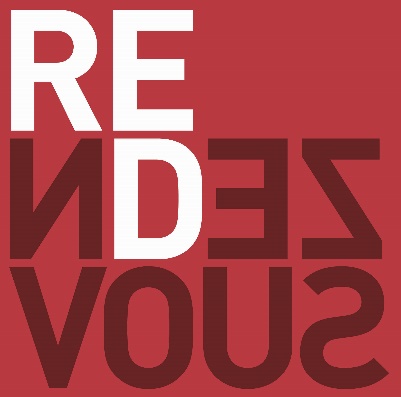 THURSDAY WEEKLY DIARYBLIND STRUCTUREBig Blind Ante:The table will not post an ante, the player on the big blind will post an equal big blind. Should the big blind not be able to cover the ante and the big blind, the big blind takes priority over the ante, the player will be all in. On the final table with only four players remaining the button ante will drop to the small blind.LEVELSMALL BLINDBIG BLINDBIG BLIND ANTELEVELSBREAK12550-25 min250100-25 min3100200-25 min420040040025 min20 min530060060025 min640080080025 min76001 2001 20025 min88001 6001 60025 min20 min91 0002 0002 00025 min101 5003 0003 00025 min112 0004 0004 00025 min123 0006 0006 00025 min20 min134 0008 0008 00025 min146 00012 00012 00025 min158 00016 00016 00025 min1610 00020 00020 00025 min20 min1715 00030 00030 00025 min1820 00040 00040 00025 min1925 00050 00050 00025 min2030 00060 00060 00025 min2140 00080 00080 00025 min